WALES  ORDER FORM Under Armour Internationals 2018I wish to purchase the following tickets to  the Under Armour  Internationals:DECLARATIONI, the undersigned, confirm that I accept 2018 Under Armour Tickets on the understanding that I will not, in any circumstances, pass, sell or dispose of the tickets for above their face value.  I accept that if any tickets allocated to me are discovered on the “black market”, I may lose my right to purchase tickets from the club in future.                                                                           Please return to: tickets@ponty.netSigned:	  	___________________________________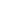 Print name:    	____________________________________Date:		____________________________________     Address              _____________________________________Contact Tel/Email___________________________________Season Ticket No___________________________________IMPORTANT: If submitting by post please provide contact details should we need to discuss your ticket request.Payment method:DATEINTERNATIONALNUMBER OF TICKETSPRICETOTALSat 3rd Nov 18K.o TBCScotlandSat 10th Nov 18K.o TBCAustraliaSat 17th Nov 18K.o TBCTongaSat 24th Nov 18K.o TBCSouth AfricaAdministration FeeAdministration FeeAdministration FeeAdministration Fee£5.00PostagePostagePostagePostage(£6.50)Grand TotalGrand TotalGrand TotalGrand Total Cash	£____________Cheque 	£________________Made payable to Ponty Rugby Ltd with name address & card number on reverseDebit/Credit Card Card Type: 		_____	Card Number: 			________________________Expiry Date: 		_____ 	Security No: _		 	Issue No.(Switch only): _____________Name on Card:	_______________________Signed: 			___        Date: ______________Debit/Credit Card Card Type: 		_____	Card Number: 			________________________Expiry Date: 		_____ 	Security No: _		 	Issue No.(Switch only): _____________Name on Card:	_______________________Signed: 			___        Date: ______________